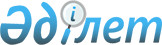 О внесении изменения и дополнения в решение Коргалжынского районного маслихата от 27 сентября 2016 года № 1/8 "Об утверждении Правил оказания социальной помощи, установления размеров и определения перечня отдельных категорий нуждающихся граждан в Коргалжынском районе"
					
			Утративший силу
			
			
		
					Решение Коргалжынского районного маслихата Акмолинской области от 23 октября 2017 года № 2/19. Зарегистрировано Департаментом юстиции Акмолинской области 8 ноября 2017 года № 6155. Утратило силу решением Коргалжынского районного маслихата Акмолинской области от 5 декабря 2023 года № 7/9
      Сноска. Утратило силу решением Коргалжынского районного маслихата Акмолинской области от 05.12.2023 № 7/9 (вводится в действие по истечении десяти календарных дней после дня его первого официального опубликования).
      Примечание РЦПИ.
      В тексте документа сохранена пунктуация и орфография оригинала.
      В соответствии с пунктом 2-3 статьи 6 Закона Республики Казахстан от 23 января 2001 года "О местном государственном управлении и самоуправлении в Республике Казахстан", Типовыми правилами оказания социальной помощи, установления размеров и определения перечня отдельных категорий нуждающихся граждан, утвержденными Постановлением Правительства Республики Казахстан от 21 мая 2013 года № 504, Коргалжынский районный маслихат РЕШИЛ:
      1. Внести в решение Коргалжынского районного маслихата "Об утверждении Правил оказания социальной помощи, установления размеров и определения перечня отдельных категорий нуждающихся граждан в Коргалжынском районе" от 27 сентября 2016 года № 1/8 (зарегистрировано в Реестре государственной регистрации нормативных правовых актов № 5577, опубликовано 27 октября 2016 года в районной газете "Нұр-Қорғалжын") следующие изменение и дополнение:
      в Правилах оказания социальной помощи, установления размеров и определения перечня отдельных категорий нуждающихся граждан в Коргалжынском районе, утвержденных указанным решением:
      подпункта 10) пункта 2 изложить в новой редакции:
      10) Участковая комиссия ‒ комиссия, создаваемая решением акимов села, сельских округов Коргалжынского района для проведения обследования материального положения лиц (семей), обратившихся за социальной помощью, и подготовки заключений;"; 
      пункт 9 дополнить подпунктом 9) следующего содержания:
      "9) лица, освобожденные из мест лишения свободы, лица состоящие на учете службы пробации - единовременно в размере пятнадцати месячных расчетных показателей.".
      2. Настоящее решение вступает в силу со дня государственной регистрации в Департаменте юстиции Акмолинской области и вводится в действие со дня официального опубликования.
      "СОГЛАСОВАНО"
      23.10.2017
					© 2012. РГП на ПХВ «Институт законодательства и правовой информации Республики Казахстан» Министерства юстиции Республики Казахстан
				
      Председатель сессииКоргалжынского районногомаслихата

Б.Досанбаев

      Секретарь Коргалжынскогорайонного маслихата

О.Балгабаев

      Аким Коргалжынскогорайона

К.Рыскельдинов
